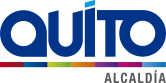 ACTA DE REUNIÓNMODELO DE PRESTACIÓN DE SERVICIOS Y ADMINISTRACIÓN POR PROCESOS PARA EL MUNICIPIO DEL DISTRITO METROPOLITANO DE QUITOTema de la ReuniónActa No. CIERRE-170517-CI01Acta de Reunión FinalFecha: 17-05-2017Acta de Reunión FinalHora: 08h30Acta de Reunión FinalLugar: Oficinas de la Secretaría General de PlanificaciónAsistentesAsistentesAsistentesNombres y ApellidosCargoInstituciónMildred ChávezDirectora M. de Desarrollo InstitucionalMDMQAndrea BenavidesServidor Directivo 7MDMQLuis Martínez Servidor Directivo 7MDMQOrden del díaOrden del día1.Establecer la experiencia del cliente durante el proyecto e identificar aquellas situaciones susceptibles de mejora y en general lecciones aprendidas del proyecto que sean aplicables para todos en el futuro.AcuerdosAcuerdosAcuerdosAcuerdosAcuerdoResponsableFecha1.Se acuerda la reunión final del proyecto y la experiencia del cliente durante el proyecto incluyendo situaciones susceptibles de mejora y lecciones aprendidas generales aplicadas para todos en el futuro.MDMQ - MRProcessi17/05/20172.Se acuerda de la experiencia del cliente lo siguiente:La experiencia de la ejecución del proyecto “Determinación del Modelo de Prestación de Servicios y Administración por Procesos para el Municipio del Distrito Metropolitano de Quito” ha sido enriquecedora para la correcta Prestación de Servicios y Administración de Procesos, dado que como resultado final del proyecto se cuenta con una línea base de procesos (catálogo) y de servicios (portafolio). Adicionalmente el Modelo determinado por la empresa consultora permite tener una clasificación por ámbitos de servicios (en función de las competencias) que será utilizado para la administración adecuada de servicios y procesos. Además, el MDMQ cuenta ahora con instrumentos normativos, conformados por una Norma Técnica de Prestación de Servicios y Administración por Procesos será de carácter mandatorio y permitirá fortalecer la rectoría de la Administración Central de MDMQ con sus respectivas dependencias y entidades adscritas en el ámbito de Servicios y Procesos. La metodología propuesta por la Consultora y aprobada por el Administrador del Contrato será de carácter opcional y permitirá contar con lineamientos, directrices, herramientas e instrumentos metodológicos para la implementación de una gestión efectiva de servicios y procesos.Finalmente, los servicios y procesos seleccionados como priorizados han servido como piloto para el despliegue de la Metodología y aplicación de la Norma Técnica, lo cual ha servido como transferencia de conocimiento y capacitación a la unidad Administradora del Contrato.MDMQ17/05/20173.Se acuerdan las siguientes situaciones susceptibles de mejora:Una vez que se cuenta con la línea base de servicios y procesos (catálogo y portafolio), se deberán seleccionar servicios y procesos priorizados de manera previa a cualquier iniciativa o proyecto de mejoramiento. Esto permitirá que se agiliten las reuniones y la ejecución de actividades de la iniciativa.Los servicios y procesos identificados durante este proyecto, y sus respectivas jerarquías son susceptibles de mejoramiento continuo pues son dinámicas y pueden variar con el tiempo. Es importante debido a esto, que se administren adecuadamente los mismos y se realice un levantamiento progresivo de la información básica, para poder implementar iniciativas de mejoramiento.Los servicios y procesos mejorados requieren de metodologías e insumos complementarios de otros procesos, para una ejecución adecuada. Los mismos que deberán ser desarrollados de forma periódica para someter a los mismos a un ciclo de mejora continua.Los servicios y procesos mejorados, podrán ser implementados de forma manual, sin embargo para una ejecución adecuada deberían ser automatizados utilizando los insumos para la automatización que son producto de esta consultoría.MDMQ17/05/20174.Se acuerdan las siguientes lecciones aprendidas del proyecto aplicables a todos en el futuro:Se debe establecer para futuros proyectos un procedimiento continuo de documentación de lecciones aprendidas. Este proceso debe ser formalizado y debe ejecutarse de forma periódica, de preferencia durante las reuniones de seguimiento del proyecto.Lo que se hizo bien:Caracterización clara de procesos (y procesos asociados a los servicios).Talleres de entendimiento de los servicios y procesos con autoridades y expertos.Capacitación en servicios y procesos a las principales contrapartes del MDMQ.Utilización de una herramienta de modelamiento práctica.Utilización del software de gestión de proyectos.Realización de reuniones de seguimiento.Utilización de un procedimiento de control de cambios.Que se hizo mal:Se dependió de los responsables de los servicios y procesos para la definición de los seleccionados como priorizados. Deberían seleccionarse de forma previa. Sin embargo debido a que no existía línea base para este proyecto se debió trabajar con esta restricción.Se cambiaron de servicios y procesos seleccionados como priorizados debido a solicitud de los responsables.Se permitieron cambios constantes en la definición de modelos e insumos para la automatización.Invitar a muchos expertos y responsables de un servicio o proceso, lo cual permite que existan discusiones prolongadas sobre la definición y formalización de un flujo.Los términos de referencia cuentan con productos entregables listados que son repetitivos.MDMQ17/05/2017Para constancia de la aprobación se procede con la firma de la presente acta.Para constancia de la aprobación se procede con la firma de la presente acta.Para constancia de la aprobación se procede con la firma de la presente acta.Para constancia de la aprobación se procede con la firma de la presente acta.FirmasFirmasNombres y ApellidosFirmaMildred ChávezAndrea BenavidesLuis Martínez